ULUDAĞ ÜNİVERSİTESİ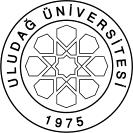 FEN BİLİMLERİ ENSTİTÜSÜ2021-2022  EĞİTİM-ÖĞRETİM YILI BAHAR YARIYILI FİNAL SINAV PROGRAMI ÇİZELGESİAnabilim Dalı Başkanı (Unvan, Ad Soyad, Tarih, İmza)Enstitü Müdürü (Unvan, Ad Soyad, Tarih, İmza)                                                       Prof. Dr. Yusuf ULCAY                                                                                                  Prof. Dr. H. Aksel EREN         24.05.2022                                                                                                                          23.05.2022Programı	:   Yüksek LisansTezsiz Yüksek LisansDoktoraAnabilim Dalı   / Bilim Dalı	:Biyomalzemeler   /BiyomalzemelerDersin KoduDersin AdıDersinDersinDersinDersinDersinÖğretim Üyesi Adı SoyadıSınav TarihiSınav SaatiSınavın YeriDersin KoduDersin AdıTürüTULAKTSÖğretim Üyesi Adı SoyadıSınav TarihiSınav SaatiSınavın YeriTEK5040FONKSİYONEL POLİMERLERS3006DOÇ.DR. YAKUP AYKUT07.06.202113:00D304TEK5050MALZEME BİLİMİNDE İLERİ KAVRAMLARS3006DR.ÖĞR.ÜYESİ H. İBRAHİM AKYILDIZ08.06.202110:00D304BİO5402BİYOLOJİDE DOKU VE HÜCRE KÜLTÜRÜS3006DOÇ.DR. FERDA ARI13.06.202210:00Biyoloji Anabilim DalıFEN5000 BİYOMALZEMELERDE ARAŞTIRMA TEKNİKLERİ VE YAYIN ETİĞİZ2002ENSTİTÜ13.06.2021 14:00UKEYBYM5002ARAŞTIRMA METOTLARI ve DENEYSEL TASARIMZ3006PROF.DR. YUSUF ULCAY14.06.202213:00D305KİM5032SENTETİK ÖZEL POLİMERLERS3006PROF.DR. ALİ KARA09.06.202210:00Kimya Bölümü Seminer SalonuKİM5036NANOTEKNOLOJİYE GİRİŞS3006PROF.DR. ALİ KARA15.06.202214:00Kimya Bölümü Seminer Salonu